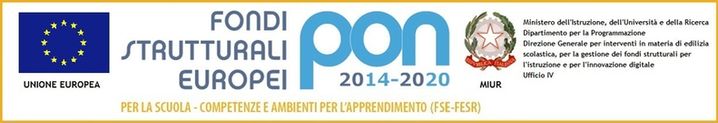 ISTITUTO COMPRENSIVO “PASCOLI – CRISPI” MESSINAVia Gran Priorato n. 11– Via Monsignor D’Arrigo Is.401 n. 18 - 98121 MESSINATelefono e fax: 09047030 / 090360007-  C. Fiscale: 80006860839 – codice univoco IPA: UFNHZ3www.istitutocomprensivopascoli-crispi.gov.it – e Mail: meic87300t@istruzione.it - meic87300t@pec.istruzione.it_______________________________________________Allegato 1AL DIRIGENTE SCOLASTICODELL’I.C. “PASCOLI-CRISPI”98121 MESSINAOggetto: Domanda di partecipazione al percorso formativo del progetto PON “Pensiero computazionale e creatività digitale” cod.: 10.1.6A-FSEPON-SI-2018-1377__ sottoscritt__ _____________________________ genitore/tutore legale() dell’alunno/a cognome _____________________ nome ___________________________, classe_______sezione_______, chiede che  _l_  propri_  figli_  venga  ammess_   alla selezione per la partecipazione alle attività formative   relative ai  moduli  come di seguito indicati: (indicare l’ordine di preferenza nell’ultima colonna)___ sottoscritt__ dichiara di aver preso visione del bando e di accettarne il contenuto.  In caso di partecipazione, si impegna a far frequentare il/la proprio/a figlio/a con costanza ed impegno, consapevole che per l’amministrazione il progetto ha un impatto notevole sia in termini di costi che di gestione.   A tal fine si forniscono i seguenti dati:Si precisa che l’Istituto Comprensivo “Pascoli-Crispi”, depositario dei dati personali, potrà, a richiesta, fornire all’autorità competente del MIUR le informazioni necessarie per le attività di monitoraggio e valutazione del processo formativo a cui è ammesso l'allievo/a. Data, ___________________               		   		    Firma genitore/tutore legale(1)  _______________________________     Firma genitore/tutore legale(1)  _______________________________  Nel caso di genitori separati/divorziati è prevista la firma di entrambi i genitori (cfr. articolo 155 del codice civile, modificato dalla legge 8 febbraio 2006, n. 54). Alla luce delle disposizioni del codice civile in materia di filiazione, qualora la domanda sia firmata da un solo genitore, si intende che la dichiarazione resa sia stata condivisa. Nel caso di tutore legale, allegare estratto dell’atto di nomina.PROGETTOALUNNI DESTINATARIGIORNOORARIONUMERO OREPREFERENZAA scuola di MuralesScuola Secondaria di Primo GradoMartedì e giovedì14:00 – 18:004Verso il pensiero computazionaleScuola PrimariaLunedì e mercoledì14:00 – 17:003Teatro in ingleseScuola PrimariaMercoledì13:45 – 16:453SCHEDA NOTIZIE PARTECIPANTESCHEDA NOTIZIE PARTECIPANTESCHEDA NOTIZIE PARTECIPANTESCHEDA NOTIZIE PARTECIPANTECognome  Nome    Codice Fiscale    Data di nascita  Sesso  Cittadinanza    Comune di nascita  Provincia di nascita  Comune di residenza Provincia di residenza  Telefono  E-mail   TUTELA DELLA PRIVACYIl titolare del trattamento dei dati, nella persona del D.S., informa che, ai sensi e per gli effetti del D.Lgs. n.196/2003 e successive integrazioni e modifiche, i dati raccolti verranno trattati per solo per le finalità connesse con la partecipazione alle attività formativa previste dal progetto e per la rendicontazione all’Autorità di gestione delle azioni attivate per la sua realizzazione e che i dati personali da Lei forniti ovvero altrimenti acquisiti nell’ambito della nostra attività formativa, serviranno esclusivamente per la normale esecuzione del Modulo formativo a cui suo/a figlio/a si iscrive.       AUTORIZZO                                                                                              FIRMA________________________________________